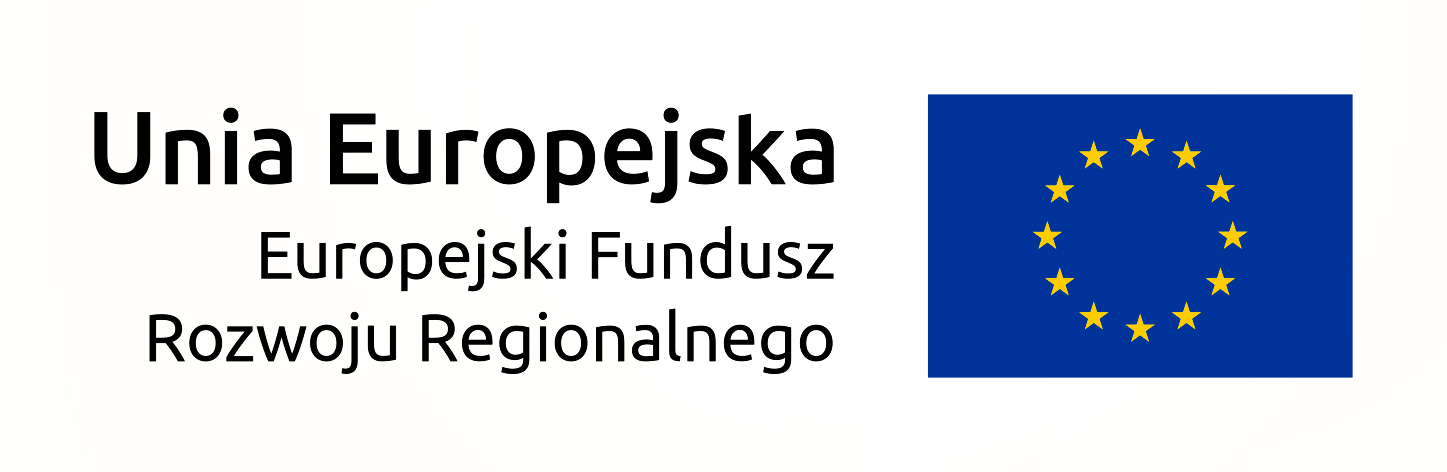 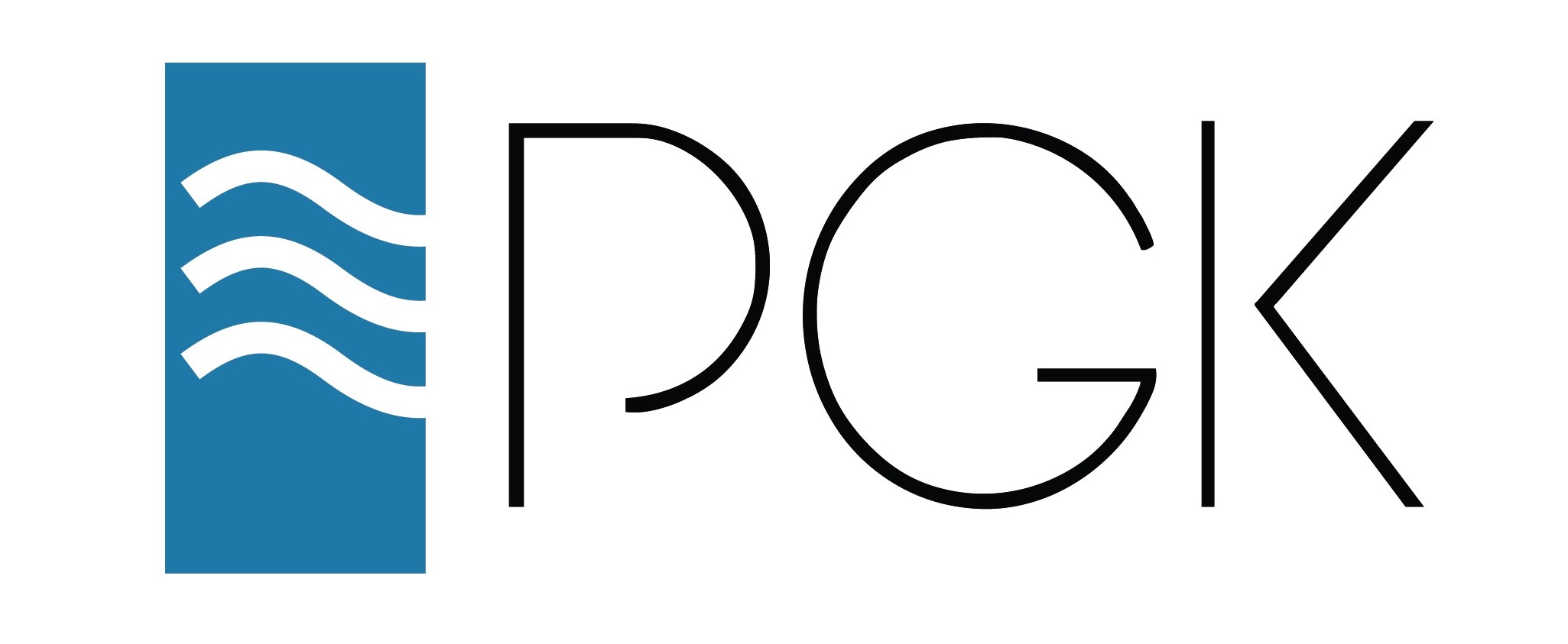 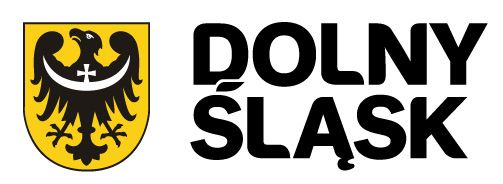 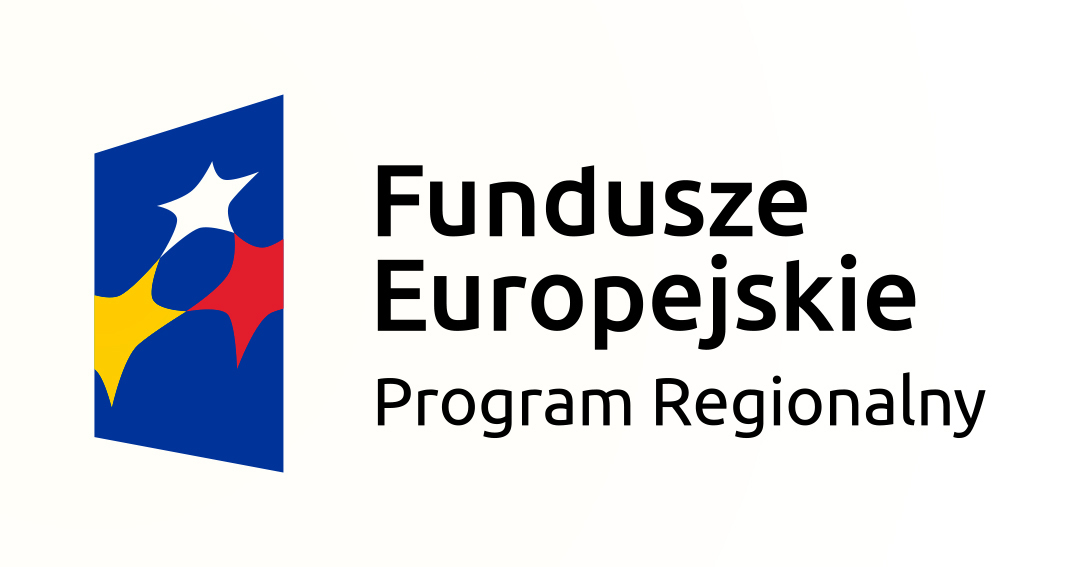 Przedsiębiorstwo Gospodarki Komunalnej Sp. z o.o.w Wiszni MałejStrzeszów, ul. Lipowa 1555 – 114 Wisznia Mała Tel.: +48 71 312 82 27
Fax.: +48 71 310 68 38www: pgk.wiszniamala.pl
e-mail: pgk@wiszniamala.plNr referencyjny nadany sprawie przez Zamawiającego:  5/ZP/2018SPECYFIKACJA ISTOTNYCH WARUNKÓW ZAMÓWIENIA(SIWZ)PRZETARG NIEOGRANICZONYprowadzony zgodnie z postanowieniami ustawy z dnia 29 stycznia 2004 r. 
Prawo zamówień publicznych (tekst jedn. Dz. U. z 2017 r. poz. 1579 z późn. zm.)na dostawę pn.:„Dostawa przyczepy do obsługi systemu gospodarowania osadami na oczyszczalni ścieków w Strzeszowie”(WZÓR UMOWY)UMOWA NR ..............................w sprawie zamówienia publicznego na dostawę pn.:"Dostawa przyczepy do obsługi systemu gospodarowania osadami na oczyszczalni ścieków w Strzeszowie"Niniejsza Umowa została zawarta dnia .................... roku w ......................................... pomiędzy; Przedsiębiorstwem Gospodarki Komunalnej Sp. z o.o.w Wiszni MałejStrzeszów, ul. Lipowa 1555 – 114 Wisznia Mała zarejestrowaną: w Sądzie Rejonowym dla Wrocławia – Fabrycznej we Wrocławiu, IX Wydział Gospodarczy Krajowego Rejestru Sądowego, pod nr 0000465303, o wysokości kapitału zakładowego – 27 403 500,00 PLN,Regon: 022061639, NIP: 915-179-01-86reprezentowaną przez:Grażynę Chwastek – Prezesa Zarządu,zwaną w dalszej części Umowy „Zamawiającym"a Wykonawcą ………………………………………………………… z siedzibą: ……………………………………	zarejestrowanym w Krajowym Rejestrze Sądowym pod numerem KRS …………………………….. prowadzonym przez Sąd Rejonowy dla ………………………… w ………………………………. Wydział …….. Krajowego Rejestru Sądowego,REGON: …………………………..NIP:………………………………….	reprezentowanym przez:…………………………………………………….zwanym w dalszej części Umowy „Wykonawcą”zaś wspólnie zwanych dalej „Stronami”§ 1Postanowienia ogólneUmowa została zawarta w wyniku przeprowadzonego postępowania w trybie przetargu nieograniczonego, prowadzonego zgodnie z przepisami  ustawy z dnia 29 stycznia 2004 r. Prawo zamówień publicznych (tekst jednolity Dz. U. 2017 r. poz. 1579 z późn. zm.), na podstawie oferty Wykonawcy z dnia......................................Przedmiotem zamówienia jest dostawa pojazdu – przyczepy do obsługi systemu gospodarowania osadami na oczyszczalni ścieków w Strzeszowie, zgodnie z zakresem oferty Wykonawcy, zwana dalej „Dostawą”, wykonywana w ramach i na rzecz realizacji Projektu pn. „Rozbudowa i przebudowa oczyszczalni ścieków w Strzeszowie wraz z uporządkowaniem gospodarki wodno – ściekowej w gminie Wisznia Mała” zwanego dalej „Projektem”;Integralnymi składnikami niniejszej Umowy są następujące dokumenty:Załącznik nr 1  - Instrukcja dla wykonawców (IDW) – Część I SIWZ;Załącznik nr 2 - Opis przedmiotu zamówienia (OPZ) – Część III SIWZ;Załącznik nr 3 - Oferta Wykonawcy wraz z załącznikami 1A, 1B do oferty; Załącznik nr 4 – Dokument ustanawiający lub poświadczający ustanowienie zabezpieczenie należytego wykonania Umowy;W przypadku wystąpienia różnic pomiędzy zapisami Umowy oraz załączników bądź w ramach poszczególnych załączników decydujące są postanowienia Umowy, a następnie załączników                   w wymienionej wyżej kolejności.§2Definicje1. 	W niniejszej Umowie następujące terminy niezależnie od liczby czy przypadków będą rozumiane                    i interpretowane w sposób podany poniżej:„Umowa" oznacza umowę w sprawie zamówienia publicznego zawartą między Zamawiającym a Wykonawcą, wraz ze wszystkimi załącznikami i aneksami oraz wszystkimi dokumentami, na które ta Umowa się powołuje;„Cena Umowy" oznacza tożsamą z podaną w ofercie przez Wykonawcę cenę, należną Wykonawcy w ramach Umowy za pełne i właściwe wykonanie zobowiązań wynikających z Umowy, „Dostawa" – oznacza dostawę pojazdu – przyczepy do obsługi systemu gospodarowania osadami na oczyszczalni ścieków w Strzeszowie, zgodnie z zakresem oferty Wykonawcy, której realizacja jest przedmiotem niniejszego zamówienia publicznego, zgodnie z Opisem przedmiotu zamówienia (OPZ) zawartym w Części III SIWZ;„Usługi" oznacza usługi związane z Dostawą, takie jak szkolenie personelu Zamawiającego, transport i ubezpieczenie transportu, wraz z innymi usługami dodatkowymi, zapewnienie pomocy technicznej, serwisem gwarancyjnym i inne tego rodzaju zobowiązania Wykonawcy objęte niniejszą Umową;  „Strona” oznacza Zamawiającego lub Wykonawcę, w zależności od kontekstu; a „Strony” oznacza łącznie Zamawiającego i Wykonawcę; „Kraj Zamawiającego"  - krajem Zamawiającego jest Rzeczypospolita Polska;„Miejsce dostawy", oznacza miejsce Dostawy lub świadczenia Usług tj. siedziba Zamawiającego pod adresem ul. Lipowa 15, Strzeszów, 55-114 Wisznia Mała;„SIWZ” oznacza Specyfikację Istotnych Warunków Zamówienia, stanowiącą Załącznik 1 do Umowy;„Postępowanie o Zamówienie Publiczne” oznacza postępowanie o udzielnie zamówienia publicznego w rozumieniu obowiązujących przepisów o zamówieniach publicznych, w wyniku którego doszło do zawarcia Umowy;„Dzień" oznacza dzień kalendarzowy; „Wymagania Zamawiającego” wymagania dotyczące właściwości i parametrów oferowanej Dostawy i Usług oraz warunków ich wykonania, sprecyzowane w SIWZ sporządzone na potrzeby postępowania przetargowego poprzedzającego zawarcie niniejszej Umowy. § 3Przedmiot Umowy i Termin wykonaniaNa podstawie Umowy Wykonawca zobowiązuje się dostarczyć Zamawiającemu i przenieść na Zamawiającego własność Przedmiotu Dostawy o parametrach określonych w SIWZ, 
a Zamawiający zobowiązuje się Przedmiot Dostawy odebrać i zapłacić Wykonawcy cenę na warunkach określonych w Umowie.Przedmiotem Dostawy zgodnie z ofertą Wykonawcy jest dostawa przyczepy do obsługi systemu gospodarowania osadami na oczyszczalni ścieków w Strzeszowie wraz z dodatkowym wyposażeniem.Wykonawca zobowiązany jest do wykonania Usług pozostających w związku z realizowaniem Dostawy, a w szczególności;Wykonawca obowiązany jest do przeprowadzenia próby działania dostarczonego pojazdu - przyczepy w obecności przedstawicieli Zamawiającego. Wykonawca obowiązany jest do przeprowadzenia instalacji, kalibracji urządzenia/urządzeń oraz dodatkowego wyposażenia pojazdu – przyczepy dostarczanej  w ramach Przedmiotu Dostawy oraz kolejno do przeprowadzenia próby działania dostarczonego pojazdu - przyczepy oraz urządzeń zamontowanych w pojeździe, w obecności przedstawiciela Zamawiającego. Wykonawca obowiązany jest do dostarczania Zamawiającemu dokumentów potwierdzających uprawnienie do żądania dostarczenia części zapasowych i/lub materiałów eksploatacyjnych (jeżeli dotyczy) na użytek przeglądów okresowych w ciągu okresu gwarancyjnego w zakresie objętym gwarancją, za takie dokumenty uważa się w szczególności: oryginalne gwarancje jakości, certyfikaty wystawione lub udzielone przez producenta Przedmiotu Dostawy.Wykonawca obowiązany jest do dostarczenia karty Przedmiotu Dostawy, książki serwisowej Przedmiotu Dostawy, oryginalnych dokumentów gwarancyjnych Przedmiotu Dostawy oraz jego wyposażenia oraz instrukcji obsługi (w języku polskim);Wykonawca obowiązany jest do przeprowadzenia szkoleń dla pracowników Zamawiającego zgodnie z postanowieniami § 7 niniejszej Umowy;Wynagrodzenie należne Wykonawcy za świadczenie Usług wymienionych w ust. 3 pkt 2 wchodzi w zakres Ceny Dostawy podanej w ofercie.Wykonawca zobowiązuje się do realizacji przedmiotu Umowy w terminie 4 miesięcy od daty zawarcia Umowy.§4StandardyDostawa realizowana w ramach niniejszej Umowy będzie odpowiadać standardom wskazanym w SIWZ (normy, standardy oraz atesty jeżeli są wymagane), a jeśli nie jest wymieniony żaden właściwy standard, będzie odpowiadać wymogom Polskich Norm i przepisów bezpieczeństwa stosowanych dla tego rodzaju wyrobów. Przedmiot Dostawy i jego wyposażenie techniczne, sprzęt muszą być fabrycznie nowe, nieeksploatowane, wyprodukowane nie wcześniej niż w 2017 r. Dostarczany w ramach Dostawy pojazd musi spełniać wymagania przepisów prawa obowiązujących na terenie Rzeczypospolitej Polskiej w zakresie dopuszczenia tego typu pojazdów do ruchu drogowego zawarte w ustawie Prawo o ruchu drogowym (tekst jednolity Dz. U. 
z 2017 r. nr 98, poz. 1260 z późn. zm.) oraz wymagania rozporządzenia Ministra Infrastruktury w sprawie warunków technicznych pojazdów oraz zakresu ich niezbędnego wyposażenia (tekst jednolity z 2016 roku poz. 2022).§5Wykorzystanie dokumentów Umowy i informacji, inspekcja i audyt.1.	Umowa jest jawna i podlega udostępnianiu na zasadach określonych w przepisach o dostępie do informacji publicznej. Niemniej, bez wcześniejszej pisemnej zgody Zamawiającego Wykonawca nie ujawni treści Umowy lub jakiegokolwiek z jej postanowień, żadnej osobie poza osobami zaangażowanymi przez Wykonawcę do wykonania Umowy. Informacje ujawniane tym osobom będą traktowane jako poufne i ich zakres będzie tylko taki, jaki potrzebny jest do celów wykonania Umowy.2.	Bez wcześniejszej pisemnej zgody Zamawiającego, Wykonawca nie wykorzysta żadnego dokumentu lub informacji wymienionych w ust. 1 do celów innych niż wykonanie Umowy.§6Inspekcje i testyZasady przeprowadzenia testów pojazdu podczas jego odbioru określa się następująco: 1)	Test powinien potwierdzić zgodność pojazdu oraz jego dodatkowego wyposażenia  z zapisami SIWZ i będzie przeprowadzony przy dostawie pojazdu - przyczepy do Miejsca Dostawy. Protokół  Odbioru, zostanie sporządzony i podpisany przez odpowiednio upoważnionego/ych przedstawiciela/li Zamawiającego z jednej strony, oraz odpowiednio upoważnionego/ch przedstawiciela/li Wykonawcy z drugiej strony. 2)	Opisany powyżej protokół będzie zawierał w szczególności:a)  	wskazanie zbadanych/skontrolowanych elementów Przedmiotu Dostawy;b) 	wskazanie zgodność Przedmiotu Dostawy z wymaganiami Zamawiającego opisanymi w SIWZ względnie wskazanie elementów niezgodnych z wymaganiami SIWZ;c)	potwierdzenie możliwości bezpiecznej i zgodnej z SIWZ eksploatacji Przedmiotu Dostaw;d) 	potwierdzenie sprawnego działania Przedmiotu Dostawy, w tym potwierdzenie osiągnięcia wskazanych w ofercie parametrów urządzeń zamontowanych w dostarczanym pojeździe - przyczepie;e) 	potwierdzenie ilości i rodzaju dostarczonych wraz z Przedmiotem Dostawy dokumentów;f)	oświadczenie o niestwierdzeniu wad fizycznych lub ewentualne wskazanie  stwierdzonych wad fizycznych.g) 	dokumenty potwierdzające przeprowadzenie szkolenia oraz jego zakresu dla określonej liczby pracowników Zamawiającego, wymagane potwierdzenie przeprowadzenia szkolenia teoretyczno -praktycznego;3)	Zostaną podpisane trzy oryginalne Protokoły Odbioru - dwa dla Zamawiającego i jeden dla Wykonawcy. Podpisanie takiego protokołu (bez stwierdzonych uwag) przez przedstawiciela/li Zamawiającego oraz przedstawiciela/li Wykonawcy uważane będzie za dostarczenie Przedmiotu Dostawy.4)	W przypadku, gdy dostarczony Przedmiot Dostawy, po wykonaniu Dostawy i po uruchomieniu, wykaże jakiekolwiek wady, Przedmiot Dostawy ewentualnie sprzęt elektroniczny lub wyposażenie specjalistyczne wchodzące w skład wyposażenia Przedmiotu Dostawy, zostaną wymienione niezwłocznie na koszt Wykonawcy. Wykonawca nie może odmówić wymiany bez względu na wysokość związanych z tym kosztów. 6.	Jeśli w wyniku testów Przedmiot Dostawy okaże się niezgodny z SIWZ, Zamawiający może nie wyrazić zgody na jego odbiór, a Wykonawca dostarczy w jego miejsce inny Przedmiot Dostawy, bądź też dokona wszelkich niezbędnych, a dopuszczalnych technologicznie zmian, by spełnić wymagania SIWZ, bez ponoszenia żadnych dodatkowych kosztów przez Zamawiającego.7.	W przypadku, gdy jakikolwiek element Przedmiotu Dostawy podlegający sprawdzeniu w celu oceny stanu wykonania Umowy lub dokonania odbioru, ma wady w rozumieniu §6 lub §9 Umowy, Zamawiający może wyznaczyć Wykonawcy dodatkowy termin na dostawę tego przedmiotu wolnego od wad, bez ponoszenia przez Zamawiającego z tego tytułu jakichkolwiek dodatkowych kosztów.8.	Żadne z powyższych postanowień nie zwalnia Wykonawcy z obowiązku udzielenia gwarancji lub dopełnienia innych obowiązków wynikających z Umowy.9. 	Szczegółowe warunki i zasady prowadzenia testów i inspekcji w takcie odbioru Przedmiotu Dostawy określa Załącznik nr 2 do niniejszej Umowy. §7Dostawa i SzkolenieDostawa zostanie dokonana przez Wykonawcę w terminie wskazanym w § 3 ust. 3 pkt 7 niniejszej Umowy. Za dzień wydania Przedmiotu Dostawy Zamawiającemu uważa się dzień, w którym zostanie przekazany Przedmiot Dostawy wraz z dokumentacją w Miejscu Dostawy, co zostanie potwierdzone dokonaniem odbioru  Przedmiotu Dostawy na zasadach wskazanych 
w § 6 powyżej. 2.	Termin dostawy, tj. ustalenie daty i godziny Dostawy i/lub Szkolenia zostanie dokonane pomiędzy Stronami z odpowiednim wyprzedzeniem, z zastrzeżeniem, iż Dostawa i/lub Szkolenie zostaną zrealizowane w dniu roboczym, w normalnych godzinach pracy Zamawiającego tj. od 7.30 – 15.00 , w siedzibie PGK Sp. z o.o. w Wiszni Małej, Strzeszów, ul. Lipowa 15 (Miejsce Dostawy), oraz zastrzeżeniem postanowień zawartych w ust 4 poniżej. 3.	Korzyści i ciężary związane z Przedmiotem Dostawy oraz niebezpieczeństwo przypadkowej utraty lub uszkodzenia Przedmiotu Dostawy przechodzą na Zamawiającego z chwilą jego wydania Zamawiającemu lub osobie trzeciej wskazanej przez Zamawiającego.4. 	W ramach usług towarzyszących świadczonych przez Wykonawcę, przeprowadzone zostanie  jedno szkolenie dla pracowników Zamawiającego z zakresu obsługi technicznej i eksploatacji pojazdu i sprzętu tj. szkolenie teoretyczno - praktyczne przeprowadzane w trakcie odbioru, 
w siedzibie Zamawiającego – szkolenie jednodniowe, Szkolenie rozpocznie się w dniu dostawy pojazdu, w godz. między 7.30 – 15.00. Zamawiający przewiduje w ramach szkolenia  uczestnictwo maksymalnie 10 osób, pracowników obsługi.5. 	Przeszkoleni pracownicy Zamawiającego otrzymają stosowny certyfikat, potwierdzający znajomość obsługi i eksploatacji pojazdu/sprzętu/urządzenia (w zależności od przypadku)  oraz potwierdzający dopuszczenie do obsługi pojazdu/sprzętu/urządzenia (w zależności od przypadku).6.  Szkolenie zostanie przeprowadzone na koszt Wykonawcy. §8Zabezpieczenie należytego wykonania UmowyWykonawca wniósł zabezpieczenie należytego wykonania Umowy, przed zawarciem Umowy w formie ……………………………….. w wysokości ………………………….. tj. 10% ceny brutto wskazanej w Umowie.Zamawiający uprawniony jest do zaspokojenia swych roszczeń z tytułu kar umownych i odszkodowań obciążających Wykonawcę, z kwoty ustanowionego zabezpieczenia w drodze potrącenia, o ile nie jest możliwym dokonanie potrącenia na zasadach opisanych w § 15 niniejszej Umowy. Zamawiający zwróci zabezpieczenie należytego wykonania umowy w następujący sposób;70% wartości zabezpieczenia należytego wykonania Umowy Zamawiający zwróci Wykonawcy w terminie do 30 dni od dnia wykonania zamówienia i uznania przez Zamawiającego za należycie wykonane, t.j. od dnia podpisania protokołu odbioru przedmiotu Dostawy (bez wad).30% wartości zabezpieczenia należytego wykonania Umowy Zamawiający zwróci Wykonawcy nie później niż w 15 dniu po upływie okresu rękojmi za wady, tj. po upływie 24 miesięcy liczonych od daty podpisania  protokołu odbioru Przedmiotu Dostawy (bez wad).§9Rękojmia i GwarancjaWykonawca zobowiązuje się udzielić następujących gwarancji jakości dla dostarczonego Przedmiotu Dostawy, zgodnie ze wskazaniami oferty Wykonawcy:na przyczepę	…….. miesięcy;2.	Wykonawca gwarantuje, że towar dostarczony w ramach Umowy jest pozbawiony ujawnionych wad w rozwiązaniach technicznych, produkcyjnych lub materiałowych.3.	Przedmiot Dostawy objęty jest rękojmią za wady, której okres wynosi 24 miesiące, liczonych od daty podpisania  protokołu odbioru Przedmiotu Dostawy (bez wad)  . 4.	Wykonawca jest odpowiedzialny względem Zamawiającego za wszelkie wady fizyczne oraz prawne Przedmiotu Dostaw znane mu do momentu wydania Przedmiotu Dostawy Zamawiającemu. 5.	Przez wadę fizyczną rozumie się w szczególności jakąkolwiek niezgodność przedmiotu Dostawy z opisem przedmiotu zamówienia zawartym w SIWZ.6.	Wykonawca jest odpowiedzialny względem Zamawiającego za wszelkie wady prawne Przedmiotu Dostaw, w tym również za ewentualne roszczenia osób trzecich do Przedmiotu Dostawy. §10Cena i PłatnośćCena żądana przez Wykonawcę w zamian za dostarczony Przedmiot Dostawy oraz wykonane usługi w ramach Umowy będzie ceną podaną przez Wykonawcę w ofercie i jest ceną stałą. Tytułem wynagrodzenia Zamawiający zapłaci Wykonawcy łącznie:kwotę netto  …………… PLN (słownie: ………………………………………………………………)    plus należny podatek VAT wg stawki 23 %   w wysokości  …….. PLN(słownie: ……………………)    co stanowi łącznie kwotę brutto …….. PLN  (słownie: ………………………………………..)Podstawą wystawienia faktury jest podpisanie przez Strony Umowy Protokołu Odbioru Przedmiotu Dostawy  - bez uwag oraz wypełnienie wszystkich Usług przez Wykonawcę wynikających z Umowy.Zapłata wynagrodzenia nastąpi w terminie 30 dni od otrzymania przez Zamawiającego prawidłowo wystawionej faktury VAT, na następujący rachunek bankowy Wykonawcy  …………………………………………………………………… . Za dzień zapłaty uważany będzie dzień obciążenia rachunku Zamawiającego.W przypadku zmiany podatku VAT z tytułu wykonania umowy, podatek VAT zostanie doliczony do ceny netto w stawce obowiązującej w dniu wystawienia faktury, bez obowiązku sporządzania aneksu do umowy. Wraz z przedłożeniem  protokołu odbioru (przed dokonaniem ostatniej płatności wynagrodzenia), Wykonawca złoży Zamawiającemu oświadczenie, iż Podwykonawcy Usług/Dostaw (w zależności od przypadku) objętych przedmiotem niniejszej umowy, otrzymali wszystkie kwoty należne im na mocy zawartych umów podwykonawczych, pomniejszone o odpowiednie potrącenia (o ile takie wynikały z zawartych umów). Wykonawca ponosi odpowiedzialność wobec Zamawiającego za rzetelność, prawidłowość i terminowość rozliczenia wszelkich podatków i innych należności publicznoprawnych podlegających doliczeniu do ceny.Cena Przedmiotu Dostawy wskazana w §10 ust 1 Umowy nie obejmuje kosztów związanych z bieżącą eksploatacją dostarczanego pojazdu i/lub urządzeń w okresie udzielonej gwarancji jakości, w szczególności kosztów związanych z prowadzeniem wymaganych przeglądów gwarancyjnych oraz kosztów związanych z zapewnieniem materiałów eksploatacyjnych, które obciążają Zamawiającego, które to koszty zostały wskazane w ofercie Wykonawcy (Załącznik 1B do Formularza Oferty). Jeżeli w okresie udzielonej gwarancji rzeczywisty koszt rocznego serwisu gwarancyjnego Przedmiotu Dostawy tj. pojazdu i/lub urządzenia przekroczy wskazany w ofercie Wykonawcy roczny koszt serwisu gwarancyjnego pojazdu i/lub urządzenia, Zamawiającemu przysługiwać będzie roszczenie o zwrot kwoty stanowiącej różnicę pomiędzy rzeczywistym kosztem rocznego serwisu gwarancyjnego Przedmiotu Dostawy tj. pojazdu i/lub urządzenia a zagwarantowanym rocznym kosztem serwisu gwarancyjnego Przedmiotu Dostawy tj. pojazdu i/lub urządzenia. § 11Zmiany Umowy1.	Zmiana postanowień niniejszej Umowy w stosunku do treści oferty, na podstawie, której dokonano wyboru Wykonawcy, jest dopuszczalna w szczególnie uzasadnionych przypadkach, na zasadach wskazanych w ust. 2 – 12.2.	Zmiana może obejmować:pominięcie jakiejkolwiek części Dostaw/Usług  (jednak bez prawa zlecenia jej osobom trzecim); zmiany w kolejności i/lub terminach wykonywania Dostaw/Usług ;zastąpienie zakresu planowanych do wykonania Dostaw/Usług  innym zakresem Dostaw/Usług przy zachowaniu wymogów jakościowych zawartych w wymaganiach Zamawiającego, w szczególności w przypadku zaprzestania produkcji lub wycofania z produkcji danego dobra (urządzenia lub sprzętu) lub zaistnienia okoliczności obiektywnie uzasadniających niemożność pozyskania danego dobra (urządzenia lub sprzętu);zmiana rozwiązań technicznych lub/i technologicznych, w szczególności poprzez pojawienie się nowych rozwiązań, ulepszających działanie Przedmiotu Umowy w stosunku do złożonej oferty;3.	Zmiany mogą być wprowadzone jedną z następujących metod:Wykonawca może zaproponować Zmianę, przez złożenie pisemnej propozycji zmian, które zdaniem Wykonawcy w razie przyjęcia pozwolą skrócić okres realizacji Umowy lub obniżą koszty realizacji Umowy lub w inny sposób będą korzystne dla Zamawiającego;Zamawiający może przedłożyć propozycję zmian, jeżeli ich wprowadzenie jest konieczne dla prawidłowej realizacji Przedsięwzięcia, które w razie przyjęcia pozwolą skrócić okres realizacji Umowy lub obniżą koszty realizacji Umowy lub w inny sposób będą korzystne dla Zamawiającego lub jeżeli konieczności ich wprowadzenia wynika ze zmiany prawa lub ze zmiany okoliczności, której nie można było przewidzieć w chwili zawarcia Umowy;4.	Każda ze stron przedkładając drugiej stronie propozycję zmian spełniającą wymogi określone w ust. 3, wraz z tą propozycją przedłoży: opis proponowanych zmian i harmonogram wykonania zmian;propozycję dotyczącą jakichkolwiek koniecznych modyfikacji w terminach realizacji Dostawy i szacunek w jaki sposób zakładane zmiany wpłyną na termin realizacji Umowy, orazszacunki dotyczące wpływu zmian na wynagrodzenie należne Wykonawcy wraz z uzasadnieniem;5.	Po otrzymaniu propozycji, Wykonawca albo Zamawiający (w zależności od przypadku) w terminie 5 dni zatwierdzi bądź odrzuci otrzymaną propozycję zmiany bądź w tym terminie wystąpi do strony występującej z propozycją zmian przesyłając zmodyfikowaną propozycję zmian spełniającą wymogi opisane w ust. 4.6.	W przypadku upływu terminu podanego ust. 5 traktuje się iż propozycja wprowadzenia zmian została odrzucona.7.	Do przesłanych zmodyfikowanych propozycji zmian mają zastosowanie postanowienia ust. 5 – 6. 8.	Zmiana nie może powodować zmiany terminu wykonania Umowy określonego w § 3 
ust. 3 pkt 7) lub zmiany Ceny Umowy przy przyjęciu, których w postępowaniu o udzielenie zamówienia publicznego na wykonanie zamówienia będącego przedmiotem niniejszej umowy zostałaby wybrana inna oferta, aniżeli oferta Wykonawcy. 9.	Cena Umowy zostanie skorygowana w związku z wprowadzonymi zmianami w następujący sposób: w stosunku do  Dostaw/Usług które są pomijane – zostanie zmniejszona o wartość nie wykonanych  Dostaw/Usług ustaloną na podstawie wzajemnych uzgodnień Stron, z zastrzeżeniem możliwości weryfikacji dokonanych ustaleń w oparciu o dokonane rozeznanie cenowe rynku danego dobra (odpowiedniego pomijanego elementy Dostawy lub Usługi)w stosunku do Usług/Dostaw, które będą realizowane, a które nie są pod względem ilościowym objęte ofertą lub w stosunku do  Usług/Dostaw nie objętych ofertą - zostanie zwiększona zgodnie z cenami wskazanymi w ofercie za tego rodzaju Dostawy/Usługi lub zostanie zwiększona zgodnie z cenami wskazanymi w ofercie za adekwatne lub zbliżone Usługi/Dostawy, o ile takie w ofercie występują, a w pozostałych przypadkach na podstawie wzajemnych ustaleń stron wzajemnych uzgodnień Stron, z zastrzeżeniem możliwości weryfikacji dokonanych ustaleń w oparciu o dokonane rozeznanie cenowe rynku danego dobra (odpowiedniego elementu Dostawy lub Usługi) ; 10.	Każda zmiana do Umowy wymaga formy pisemnej i musi być dokonana poprzez sporządzenie zmiany do Umowy - Aneksu. 11.	Zmiana Umowy dokonana z naruszeniem postanowień ust. 1 – 10 jest nieważna. 12.	Niezależnie od powyższych zapisów, zmiana umowy może zostać dokonana w sytuacjach i na warunkach określonych w art. 144 ust. 1 pkt 2-6 ustawy Pzp.§12Przeniesienie obowiązków wynikających z UmowyWykonawca nie może w całości lub w części przenieść na osobę trzecią praw i obowiązków wynikających z Umowy. Wykonawca może jednak dokonać cesji wierzytelności o zapłatę ceny za dostarczony pojazd/sprzęt/urządzenia lub przenieść obowiązek zapłaty kar umownych oraz odszkodowań należnych Zamawiającemu, za uprzednią zgodą Zamawiającego wyrażoną na piśmie.§13*Podwykonawstwo(*regulacja znajduje zastosowanie jedynie w przypadku, kiedy w Formularzu Oferty - Załącznik nr 1 do SIWZ Wykonawca złożył oświadczenie o realizacji zamówienia przy udziale Podwykonawców)Wykonawca jest uprawniony do zawarcia umowy o podwykonawstwo części przedmiotu umowy 
z innymi podmiotami, w zakresie określonym w ofercie, z zastrzeżeniem, że nie spowoduje to wydłużenia czasu wykonania Dostawy lub Usług, ani nie zwiększy kosztów wykonania niniejszej Umowy, jak i nie ograniczy jego zakresu odpowiedzialności, bądź obowiązków jemu przypisanych. Jakakolwiek przerwa w realizacji Dostaw lub Usług wynikająca z braku podwykonawcy będzie traktowana jako przerwa wynikła z przyczyn zależnych od Wykonawcy i nie może stanowić podstawy do zmiany terminów wykonania poszczególnych Dostaw lub Usług oraz końcowego terminu wykonania Umowy, o których mowa w § 3 niniejszej Umowy.Wykonawca odpowiada za działania i zaniechania Podwykonawców jak za swoje własne.4.  Zamawiający zastrzega sobie możliwość incydentalnej weryfikacji wypełniania przez Wykonawcę zobowiązań płatniczych wobec Podwykonawców. W tym celu, na dowolnym etapie realizacji niniejszej Umowy, Zamawiający może żądać przedstawienia dowodów dokonania przez Wykonawcę płatności kwot należnych Podwykonawcom, z zastrzeżeniem regulacji § 10 ust. 5 niniejszej Umowy. Regulacje niniejszego ustępu, nie powodują powstania po stronie Zamawiającego solidarnej odpowiedzialności za zapłatę zobowiązań Wykonawcy wobec Podwykonawców i stanowią jednie element weryfikacji prawidłowości realizacji obowiązków umownych Wykonawcy.§14Opóźnienia realizacji Umowy przez Wykonawcę1.	Dostawa i świadczenie Usług będą realizowane przez Wykonawcę zgodnie z postanowieniami określonymi w niniejszej Umowie. 2.	Jeżeli w jakimkolwiek czasie w trakcie realizacji Umowy Wykonawca lub podwykonawca(y)  napotkają okoliczności utrudniające Dostawę w terminie, Wykonawca natychmiast zawiadomi pisemnie Zamawiającego o zaistniałej zwłoce, jej prawdopodobnym okresie i przyczynach. W najwcześniejszym praktycznym terminie po otrzymaniu zawiadomienia od Wykonawcy, Zamawiający oceni sytuację i może, zgodnie ze swoim uznaniem, przedłużyć termin wykonania Umowy, z kosztami pokrycia szkód lub bez, które to przedłużenie trwania Umowy będzie potwierdzone przez strony poprzez zmianę Umowy.3.	O ile § 18 nie stanowi inaczej, zwłoka Wykonawcy w realizacji dostawy spowoduje, iż Wykonawca będzie obowiązany do zapłaty określonej kwoty pieniężnej tytułem kar umownych, zgodnie z postanowieniami § 15, chyba że zgodnie z § 11 ust. 2 uzgodnione zostanie przedłużenie czasu bez zastosowania obowiązku zapłaty kar.§15Zapłata kar i pokrycie szkód1.	Z wyjątkiem przypadków przewidzianych postanowieniami § 18, jeśli Wykonawca nie zrealizuje Dostawy lub nie będzie świadczył Usług w terminie (terminach) przewidzianym (przewidzianych) Umową, łącznie z usługami przypadającymi do wykonania w okresie trwania gwarancji jakości 
(w przypadku gdy Wykonawca jest jednocześnie gwarantem zobowiązanym na mocy dokumentów gwarancyjnych), Zamawiający, niezależnie od innych form przewidzianych Umową, potrąci z Ceny Umowy lub naliczy kary umowne stanowiące sumę równą wartości procentowej w wysokości 2% Ceny Umowy, określonej w § 10 niniejszej Umowy  za każdy dzień opóźnienia. .2.	Kara umowna, o której mowa wyżej, nie przekroczy 30% równowartości Ceny Umowy. 3.	W przypadku gdy naliczona kara umowna przekroczy wartość 30% Ceny Umowy, Zamawiający może od Umowy odstąpić w terminie natychmiastowym bez dodatkowego wezwania do usunięcia nieprawidłowości. 4. 	Kara umowna podlega potrąceniu z faktury bądź zapłacie przez Wykonawcę w terminie 14 dni od daty wezwania do jej zapłaty. 5. 	Wykonawca będzie odpowiedzialny za wszystkie szkody na osobach lub w mieniu wynikłe z wadliwej konstrukcji lub montażu albo z nieprawidłowej konserwacji urządzeń stanowiących przedmiot Dostaw. 6.	Zamawiający zastrzega sobie prawo do dochodzenia odszkodowania przenoszącego wysokość kar umownych do wysokości rzeczywiście poniesionej szkody i utraconych korzyści na zasadach ogólnych kodeksu cywilnego.§16Wypowiedzenie Umowy1.	Zamawiający może, niezależnie od innych sposobów postępowania w obliczu naruszenia Umowy, wypowiedzieć niniejszą Umowę ze skutkiem natychmiastowym w całości lub w części poprzez doręczenie Wykonawcy pisemnego zawiadomienia o wypowiedzeniu Umowy w przypadkach:jeżeli Wykonawca nie dostarczy Przedmiotu Dostawy w terminie przewidzianym Umową lub w późniejszym okresie wyznaczonym w wyniku przedłużenia terminu wykonania  zgodnie z § 11 Umowy. ; jeżeli Wykonawca nie dopełni któregokolwiek z obowiązków przewidzianych Umową;jeżeli Wykonawca, w ocenie Zamawiającego, zaangażuje się w działania korupcyjne lub oszukańcze we współzawodnictwie do otrzymania zamówienia lub w czasie wykonywania Umowy;Z punktu widzenia niniejszej klauzuli:"działanie korupcyjne" oznacza oferowanie, przekazanie, otrzymywanie lub domaganie się jakiejkolwiek wartości, w celu wpłynięcia na działanie urzędnika publicznego w procesie przetargowym lub w trakcie realizacji Umowy."działanie oszukańcze" oznacza fałszywe przedstawienie faktów w celu wywarcia wpływu na proces przetargowy lub realizację Umowy, na niekorzyść Zamawiającego. Pojęcie to obejmuje również zmowę pomiędzy oferentami (przed lub po przedłożeniu oferty), zmierzającą do ustanowienia cen ofertowych na sztucznym poziomie, braku konkurencyjności oraz pozbawienia Zamawiającego korzyści wynikających z wolnej i otwartej konkurencji.2.	W przypadku, gdy Zamawiający rozwiąże Umowę w całości lub części, zgodnie z ust. 1, Zamawiający może nabyć na warunkach i w sposób, jakie(i) uzna za stosowne(y), Przedmiot(y) Dostaw(y) lub usługi podobny(e) do nie dostarczonych Dostaw lub nie zrealizowanych Usług, Wykonawca zaś będzie zobowiązany pokryć różnicę kosztów za przedmiot(y) Dostaw(y) i/lub Usługi. Jednakże Wykonawca będzie musiał w dalszym ciągu wykonywać Umowę w części nie objętej wypowiedzeniem.3.	Jeżeli jedna ze stron dopuszcza się zwłoki w wykonaniu któregokolwiek z obowiązków wynikających z Umowy, druga strona może wyznaczyć jej odpowiedni dodatkowy termin do jego wykonania, nie krótszy niż 7 dni, z zaznaczeniem, iż w razie bezskutecznego upływu wyznaczonego terminu będzie uprawniona do odstąpienia od Umowy z terminem natychmiastowym.4.	W przypadkach opisanych w ust. 3 lub gdy wysokość naliczonych kar umownych przekroczy ustalone w Umowie limity, Stronie odstępującej od Umowy druga Strona zobowiązana jest do zapłaty kwoty stanowiącej równowartość 30% Ceny Umowy tytułem kary umownej. Zapłata kary umownej, o której mowa wyżej, winna nastąpić w terminie 30 dni od daty odstąpienia od Umowy.§17Odstąpienie od Umowy1.	Jedna ze Stron Umowy, niezależnie od pozostałych praw przysługujących jej w związku z naruszeniem przez drugą Stronę postanowień niniejszej Umowy, może odstąpić od Umowy w terminie 14 dni od dnia pisemnego powiadomienia drugiej Strony, gdy:wobec drugiej Strony otwarta zostanie likwidacja lub złożony zostanie wniosek o ogłoszenie jej upadłości;po upływie 1 miesiąca od dnia zawieszenia realizacji obowiązków drugiej Strony wynikających z Umowy w rezultacie wystąpienia Siły Wyższej, jeżeli przed upływem powyższego terminu nie ustanie działanie Siły Wyższej. po ustaniu Siły Wyższej druga Strona nie przystąpiła niezwłocznie do wykonania Umowy lub nie spełniła swojego świadczenia wynikającego z niniejszej Umowy w ciągu okresu wskazanego w terminie 7 dni, liczonego od dnia ustania działania Siły Wyższej. 2.	W razie wystąpienia istotnej zmiany okoliczności powodującej, że wykonanie Umowy nie leży w interesie publicznym, czego nie można było przewidzieć w chwili zawarcia Umowy, Zamawiający może odstąpić od Umowy w terminie 30 dni od powzięcia wiadomości o powyższych okolicznościach. W takim wypadku Wykonawca może żądać jedynie wynagrodzenia należnego mu z tytułu dostawy urządzeń lub świadczenia Usług do dnia odstąpienia od Umowy.§18Siła wyższa1.	Niezależnie od postanowień zawartych w §14, §15, §16 i §17  Wykonawca nie będzie narażony na przepadek zabezpieczenia należytego wykonania Umowy, zapłaty kar, czy wypowiedzenie Umowy w wyniku niepodjęcia działania, jeśli oraz w takim zakresie, w jakim zwłoka w Dostawie lub niewypełnienie innych obowiązków wynikających z Umowy będzie wynikiem siły wyższej.2.	Dla celów niniejszej Umowy „siła wyższa" oznacza wydarzenie, na które Wykonawca nie ma wpływu, które nie są wynikiem niedopatrzenia lub błędu Wykonawcy i które są nie do przewidzenia. Do takich zdarzeń należą, choć nie są do nich ograniczone, działania Zamawiającego wynikające z jego niezależnej woli, wojny lub rewolucje, pożar, powódź, epidemia, ograniczenia z powodu kwarantanny lub embarga.3.	Jeżeli nastąpi działanie siły wyższej Wykonawca niezwłocznie zawiadomi Zamawiającego pisemnie o takiej sytuacji i jej przyczynach. O ile Wykonawca nie otrzyma innych instrukcji od Zamawiającego na piśmie, to Wykonawca będzie dalej wypełniał swoje zobowiązania w ramach Umowy na tyle, na ile jest to praktycznie możliwe, i będzie szukał praktycznych alternatywnych możliwości wykonania Umowy, którym nie przeszkodzi siła wyższa.§19Rozstrzyganie sporów1.	Jeśli pomiędzy Zamawiającym a Wykonawcą dojdzie do jakiegokolwiek sporu lub rozbieżności opinii w związku z niniejszą Umową lub w wyniku niniejszej Umowy, Strony będą starały się rozwiązać taki spór lub różnicę poglądów drogą wzajemnych konsultacji.2.	Jeśli po upływie 15 dni stronom nie uda się rozwiązać sporu lub rozbieżności poglądów drogą konsultacji, wówczas Zamawiający lub Wykonawca mogą przedstawić sobie wzajemnie zawiadomienie o zamiarze wszczęcia procesu sądowego, zgodnie z poniższymi postanowieniami, odnośnie sprawy będącej przedmiotem sporu. 3.	Wszelkie spory lub różnice zdań, w odniesieniu do których, nie doszło do rozwiązania drogą wzajemnych konsultacji zostaną rozstrzygnięte ostatecznie przez sąd. 4.	Sądem właściwym jest sąd powszechny właściwy dla siedziby Zamawiającego, chyba że przepisy Kodeksu postępowania cywilnego przewidują właściwość wyłączną innego sądu.§20Język Umowy i Prawo właściwe1.	Językiem Umowy jest  język polski.2.	Prawem mającym zastosowanie do Umowy jest: prawo polskie.3.	W sprawach nieuregulowanych niniejszą umową maja zastosowanie powszechnie obowiązujące przepisy prawa polskiego w szczególności przepisy kodeksu cywilnego oraz ustawy Prawo zamówień publicznych. §21Upoważnieni przedstawicieleWszelkie działania, których podjęcie jest wymagane lub dopuszczalne, jak również wszelkie dokumenty, których sporządzenie jest wymagane lub dopuszczalne na mocy niniejszej Umowy przez Zamawiającego lub Wykonawcę, mogą być podejmowane lub sporządzane przez przedstawicieli wskazanych poniżej:Ze strony Zamawiającego:  ………………………………………………………………..Ze strony Wykonawcy:  ............................................................................................§22Powiadomienia1.	Jakiekolwiek powiadomienia przekazywane jednej stronie przez drugą w ramach niniejszej Umowy będą sporządzane na piśmie bądź przesyłane faksem, a następnie potwierdzane drugiej stronie na piśmie na adres poniżej określony do tego celu:Adres Zamawiającego dla doręczeń jest następujący:…………………………………...Adres Wykonawcy dla doręczeń jest następujący: ……………………………………..2.	Powiadomienie zostanie uznane za skuteczne w momencie jego doręczenia lub w dniu jego efektywności, którakolwiek z tych dat wypada później.§23Podatki i opłaty1.	Wykonawca zagraniczny pokrywa w całości wszystkie podatki, cła lub równoważne z nimi opłaty wwozowe opłaty skarbowe, licencyjne i inne tego rodzaju płatności dokonywane poza krajem Zamawiającego.2.	Wykonawca miejscowy będzie w pełni pokrywał wszelkie podatki, cła lub równoważne z nimi opłaty wwozowe, opłaty licencyjne itp. ponoszone do czasu dokonania Dostaw do Zamawiającego.ZAMAWIAJĄCY							WYKONAWCAOznaczenie CzęściNazwa CzęściCzęść IIWzór Umowy 